СОВЕТ ДЕПУТАТОВМУНИЦИПАЛЬНОГО ОБРАЗОВАНИЯ «МАЙНСКОЕ ГОРОДСКОЕ ПОСЕЛЕНИЕ» МАЙНСКОГО РАЙОНА УЛЬЯНОВСКОЙ ОБЛАСТИ четвёртого созываР Е Ш Е Н И Ер.п. Майна от 07 февраля 2019 г.                                                                             №8/3 Экз. № ___О внесении изменений в решение Совета депутатов муниципального образования «Майнское городское поселение» Майнского района Ульяновской области от 22.03.2012г. №39/2 В соответствии с частью 3 статьи 10 Федерального закона
от 28.12.2009 № 381-ФЗ «Об основах государственного регулирования торговой деятельности в Российской Федерации», статьей 39.33 и 39.36 Земельного кодекса Российской Федерации, пункта 3.2.2 приказа Министерства промышленности и торговли Российской Федерации от 25.12.2014 № 2733 «Об утверждении Стратегии развития торговли в Российской Федерации на 2015-2016 годы и период до 2020 года», статьи 2 Закона Ульяновской области от 30.11.2011 №208-ЗО «О некоторых вопросах регулирования торговой деятельности на территории Ульяновской области», Совет депутатов решил:1.Внести в решение Совета депутатов муниципального образования Майнское городское поселение «Об утверждении схемы размещения нестационарных торговых объектов и планов местонахождения нестационарных торговых объектов» от 22.03.2012 №39/2 в редакции от 02 апреля 2014 №11/4, от 09 апреля 2015г № 29/1, от 14 сентября 2016 г № 53/1, от 07 апреля 2017г. № 63/4, от 26 июля 2018г №82/4 , от 12 октября 2018г № 2/4 следующие изменения:          1.1. Приложение №1 к решению «Схема размещения нестационарных торговых объектов на территории муниципального образования «Майнское городское поселение» дополнить строкой № 15 следующего содержания:2. Настоящее решение вступает в силу со дня его официального опубликования в информационном бюллетене «Майнский вестник».3. Контроль за исполнением настоящего решения возложить на комиссию Совета депутатов по бюджету, социальной и молодёжной политике, местному самоуправлению (Михайлов А.Г.).Глава муниципального образования«Майнское городское поселение»                                                      Л.Н. Дёмина                  №п/пМесто размещения (адресный ориентир) нестационарного торгового объектаФорма собственности земельного участкаПлощадь нестационарного торгового объекта(кв.м)Вид нестационарного торгового объектаПериод размещенияНТООснования предоставления права размещения НТО (аукцион, заявление юридического лица, индивидуального предпринимателяГрафическое изображение места размещения нестационарного торгового объекта15Улица Ленинская, 25 метров по направлению на запад от дома № 21 муниципальная6,0КиоскС 2019г на 10 летЗаявление Индивидуального предпринимателя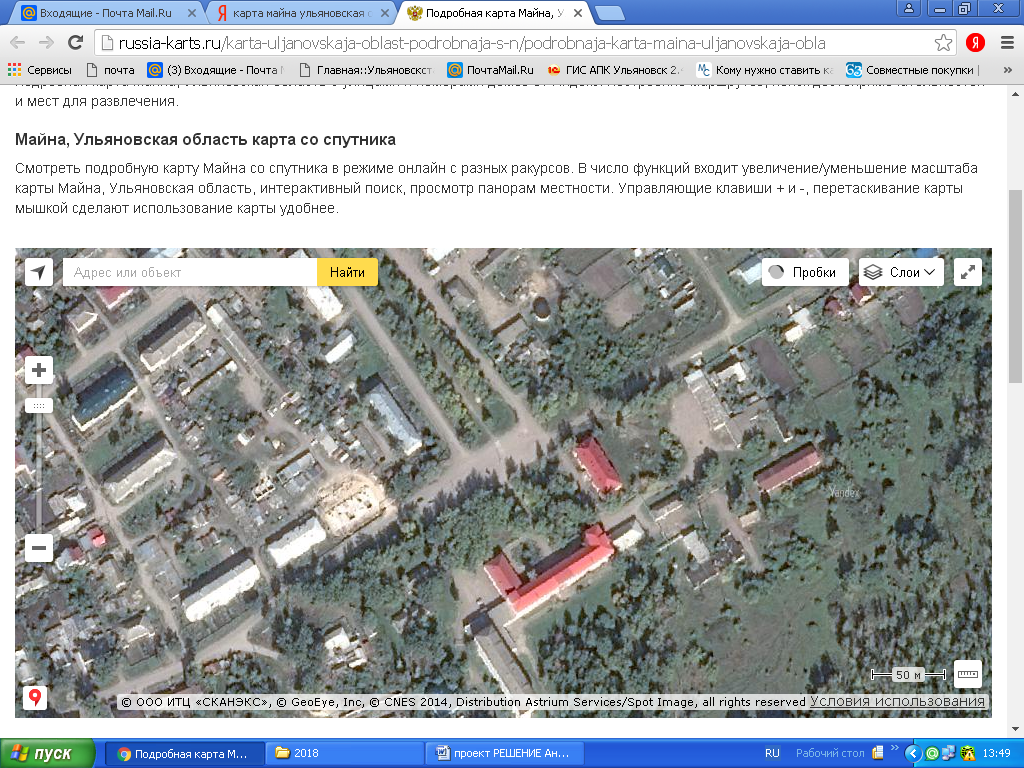 